Crazy for ContainersName ______________________________		Address __________________________Phone ______________________________           _________________________________Email ______________________________Large Collections (16” - 9 plants)		Small Collections (12” - 6 plants)  Name		      S/PS/Sh	       #	   	Name	       S/PS/S	      #Total Large Collection ____ x $68 = ____9-Plant Collections 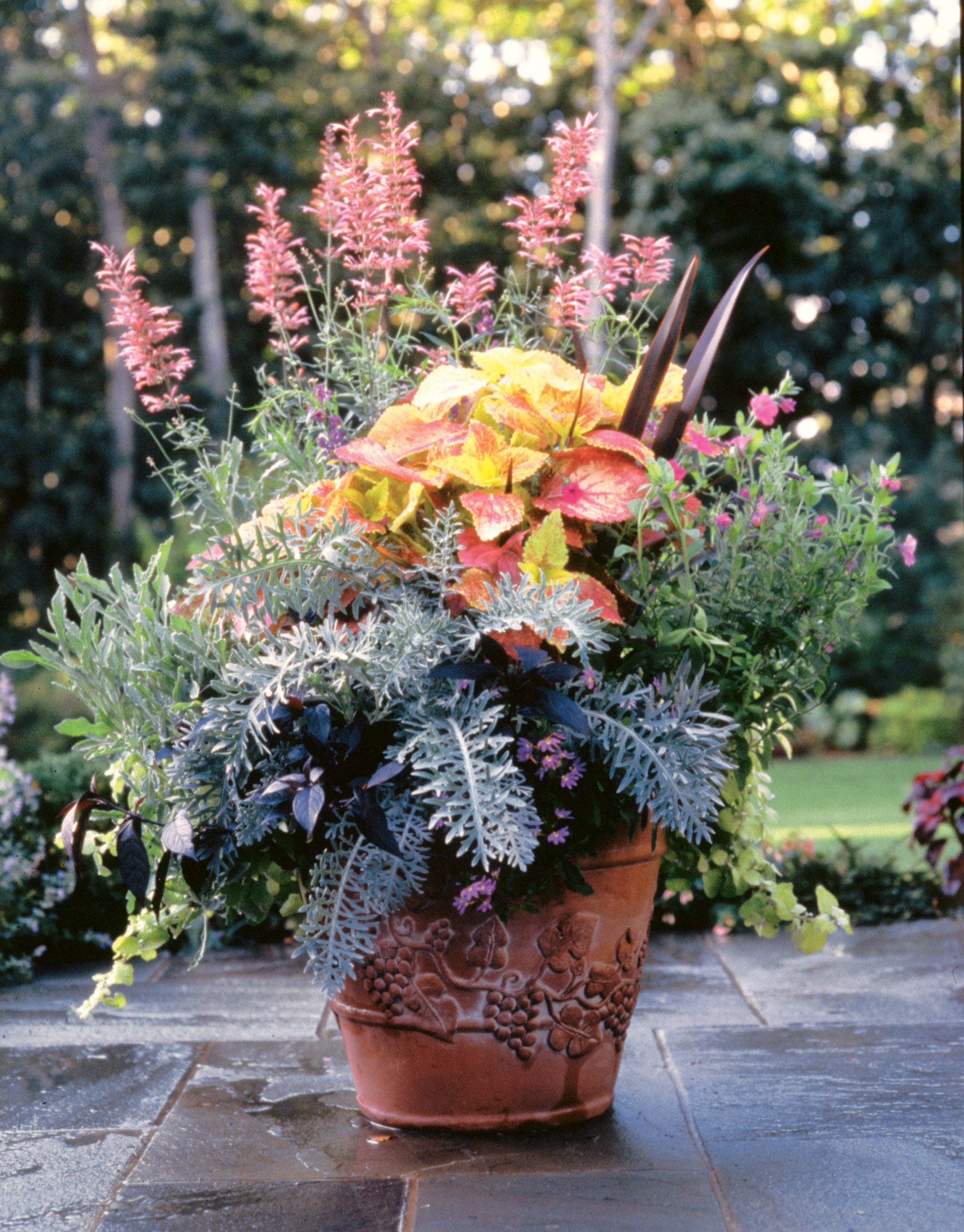 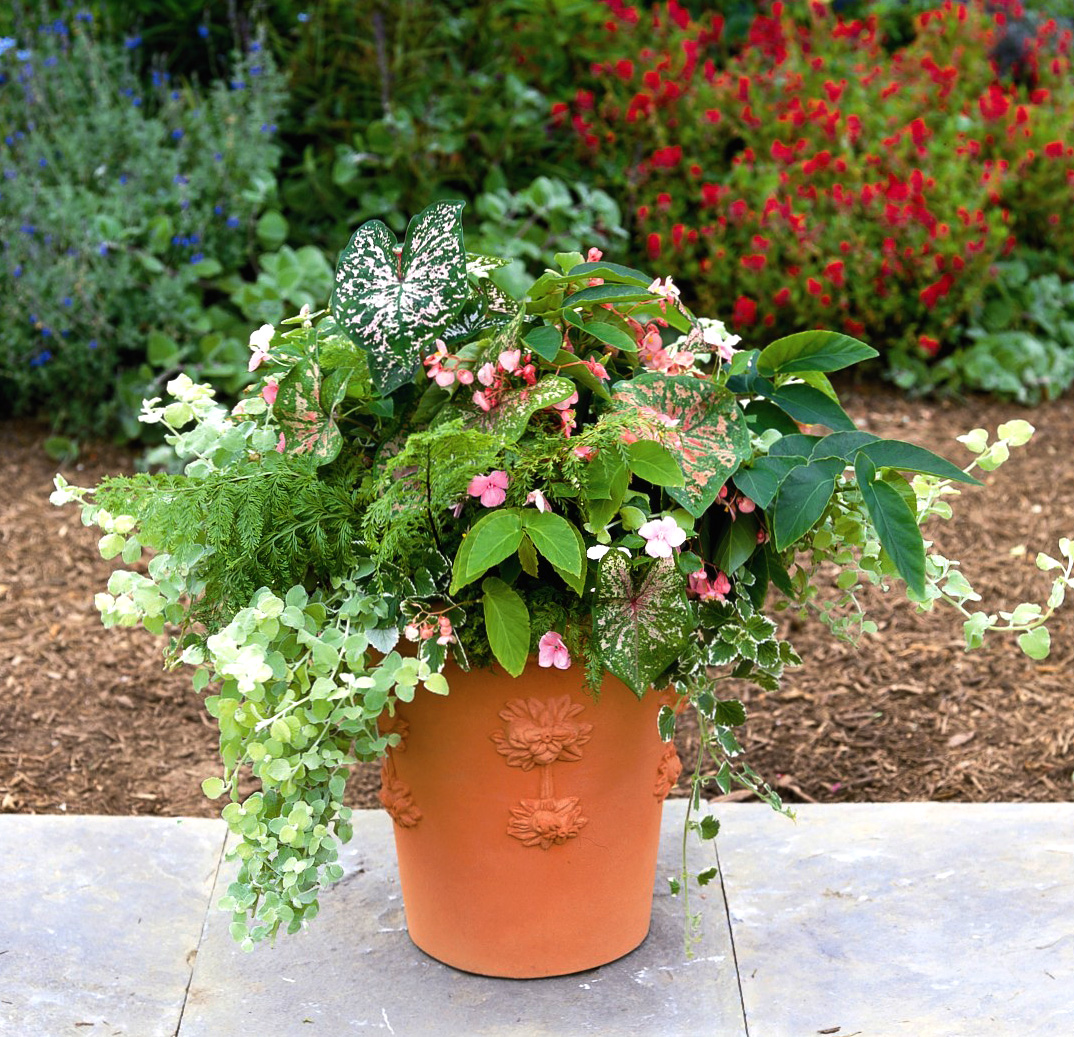 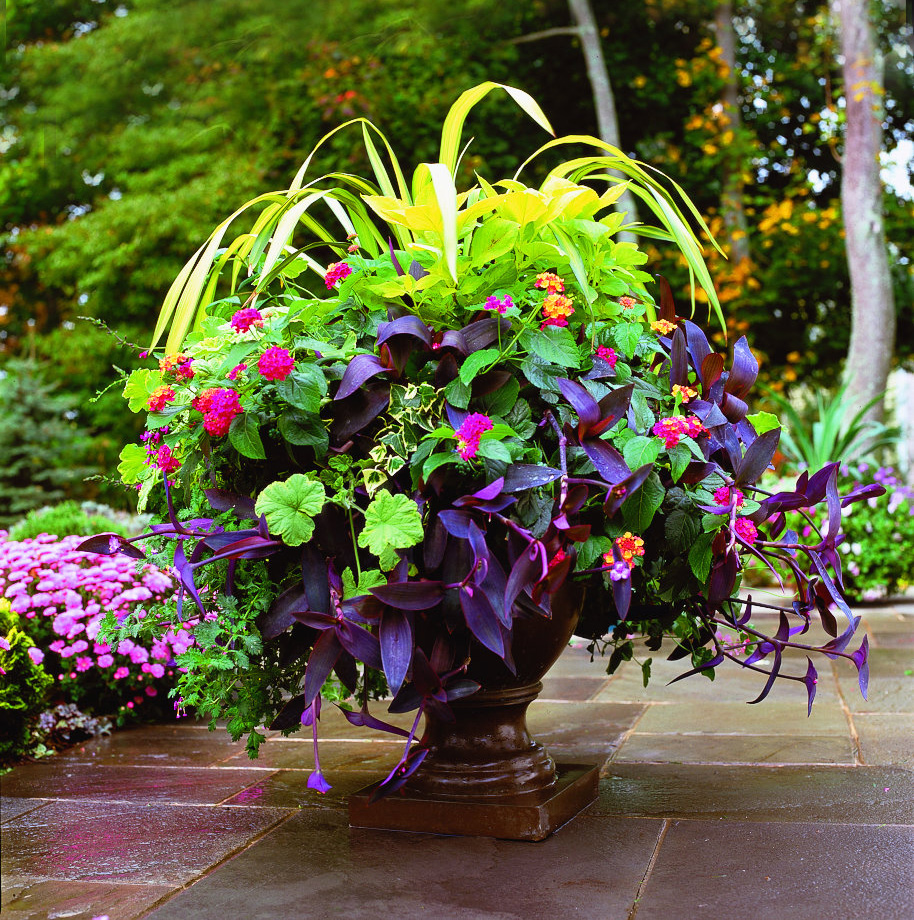 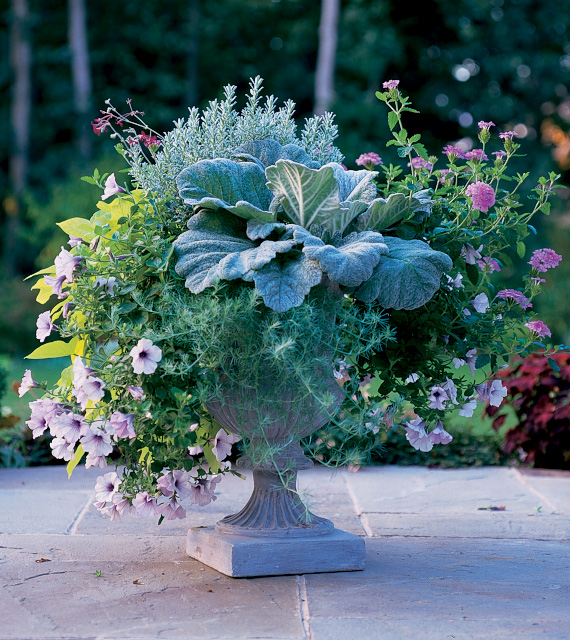 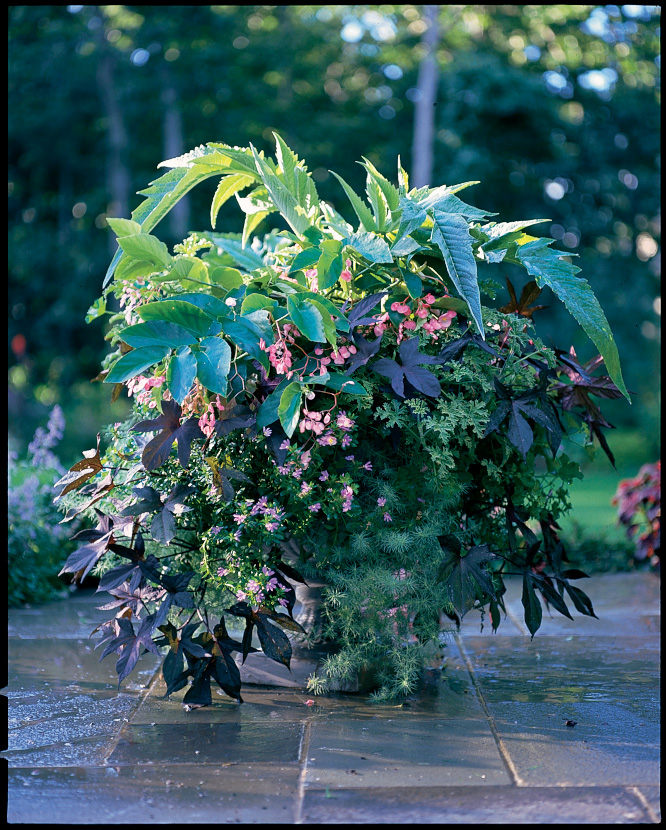 Alabama Sunset	  Made in the Shade	        Kaleidoscope		   Argentea	            Cardoon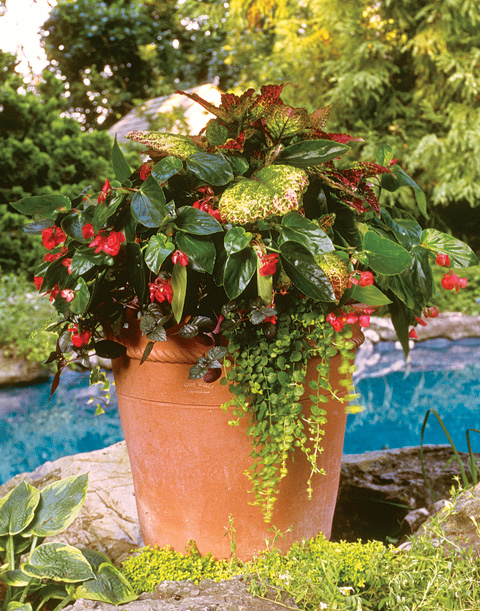 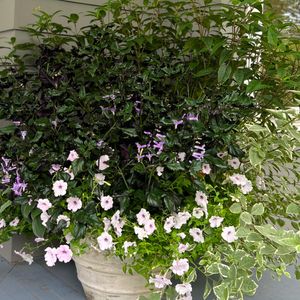 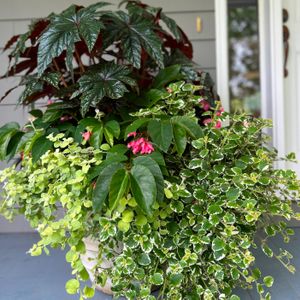 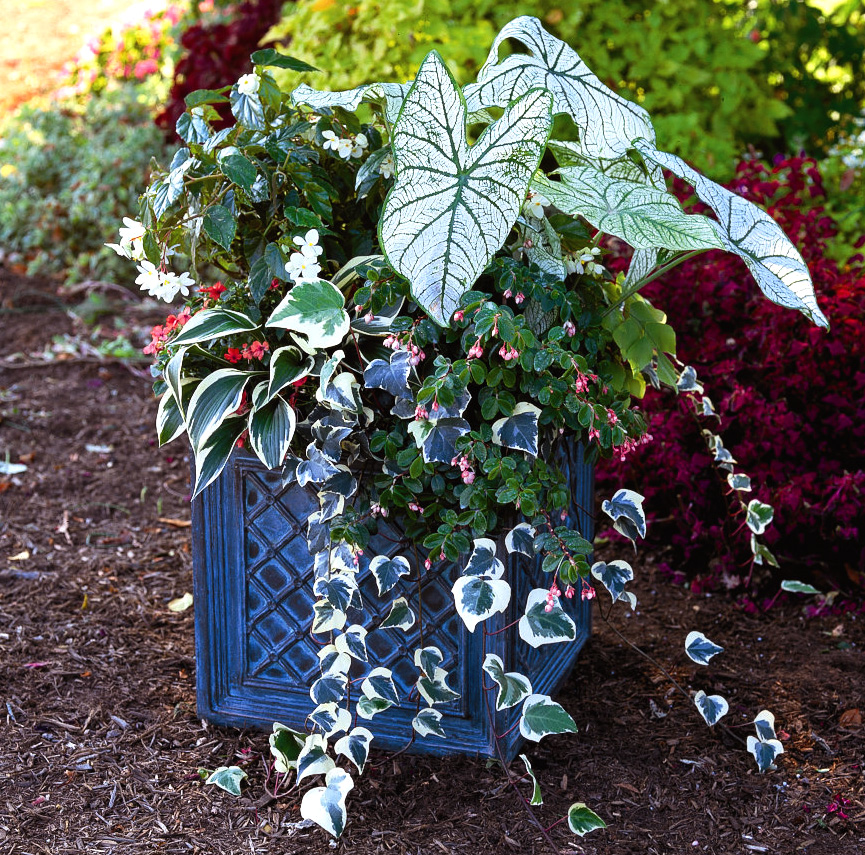 Endless Summer	 Lavender Haze               Made Shady                  Purple Cloak6-Plant Collections 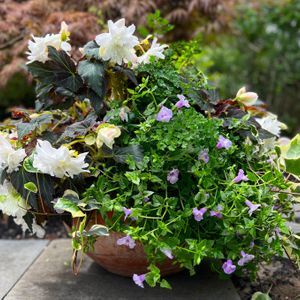 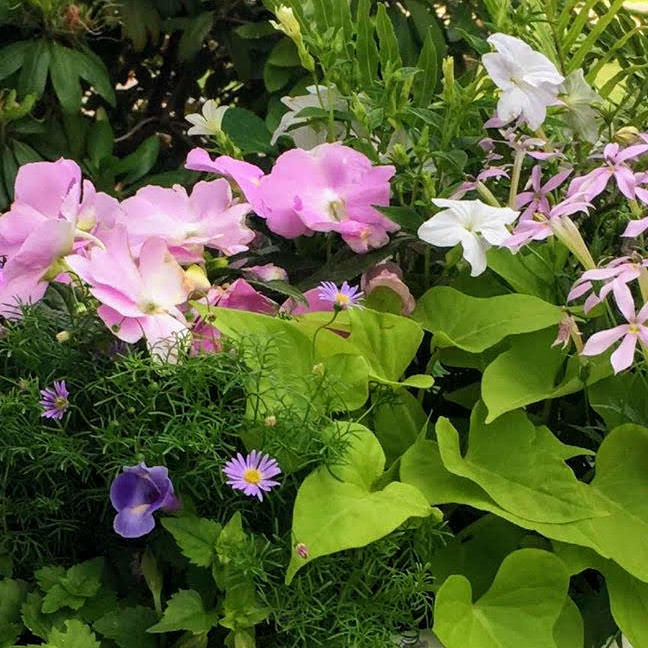 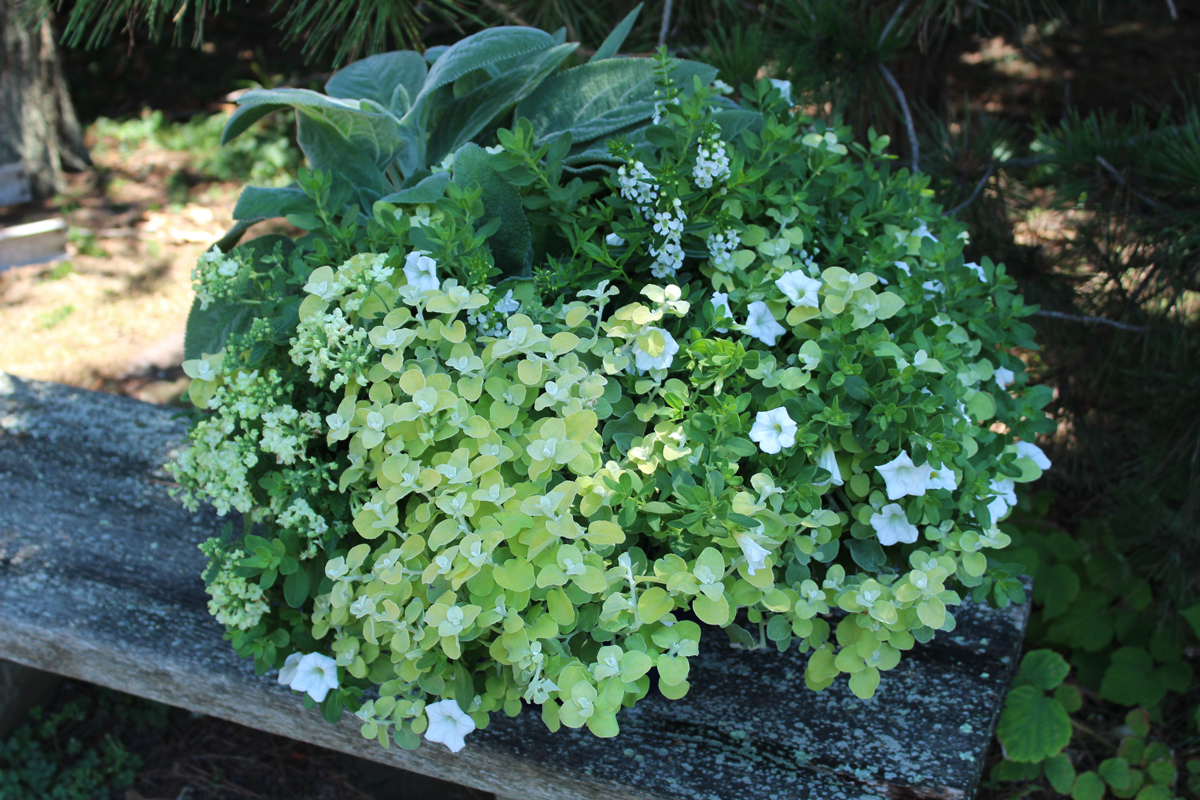 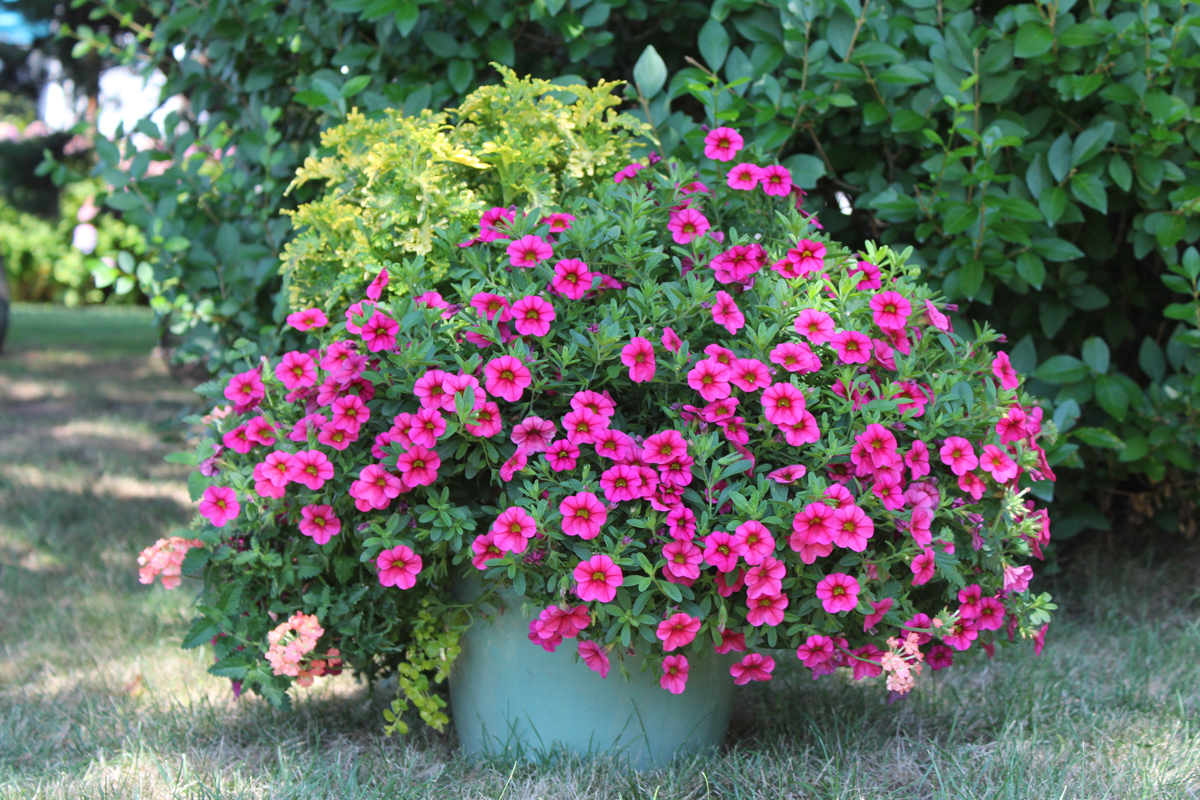          Fern Moon                         Freya		                 Limelight		                        SunkissedAlready Potted CollectionsReady-to-go in a brown plastic decorative pot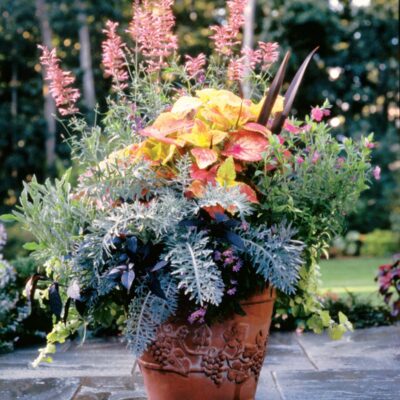 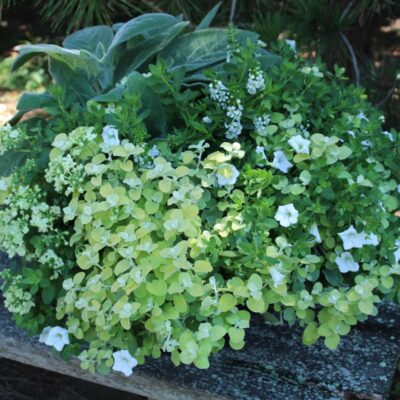 	Made Shady                        Alabama Sunset	                   Limelight			Fern Moon	   16" Pot -                               16” Pot - $80	                12” Pot - $60		   12" Pot - 					      # 14-inch Basket			                              12-inch Basket  Name	        S/PS/Sh	         #	   	Name		   S/PS/Sh           #Total 14” Basket ____ x $60 = _____             Total 12” Basket ____ x $45 = _____14” Baskets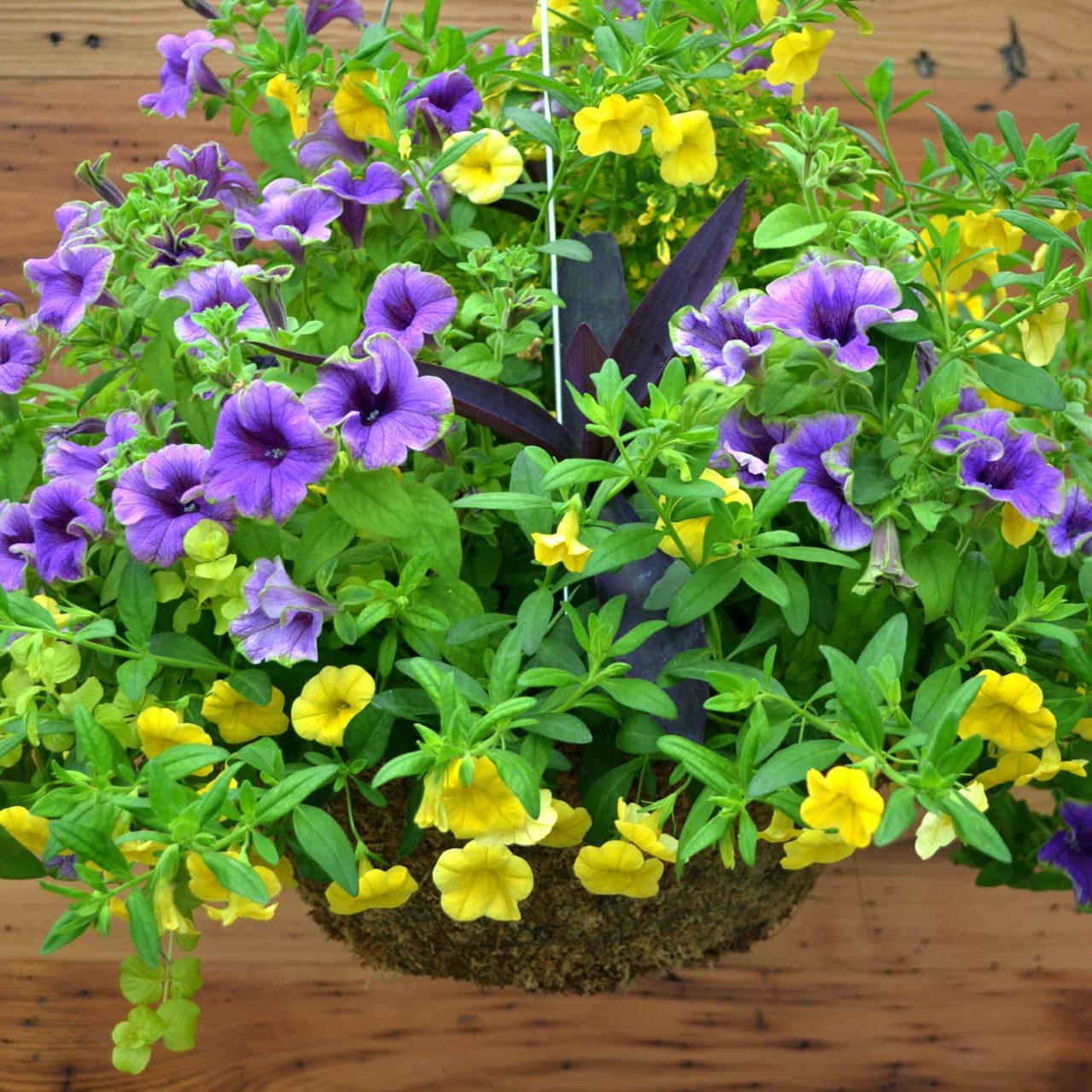 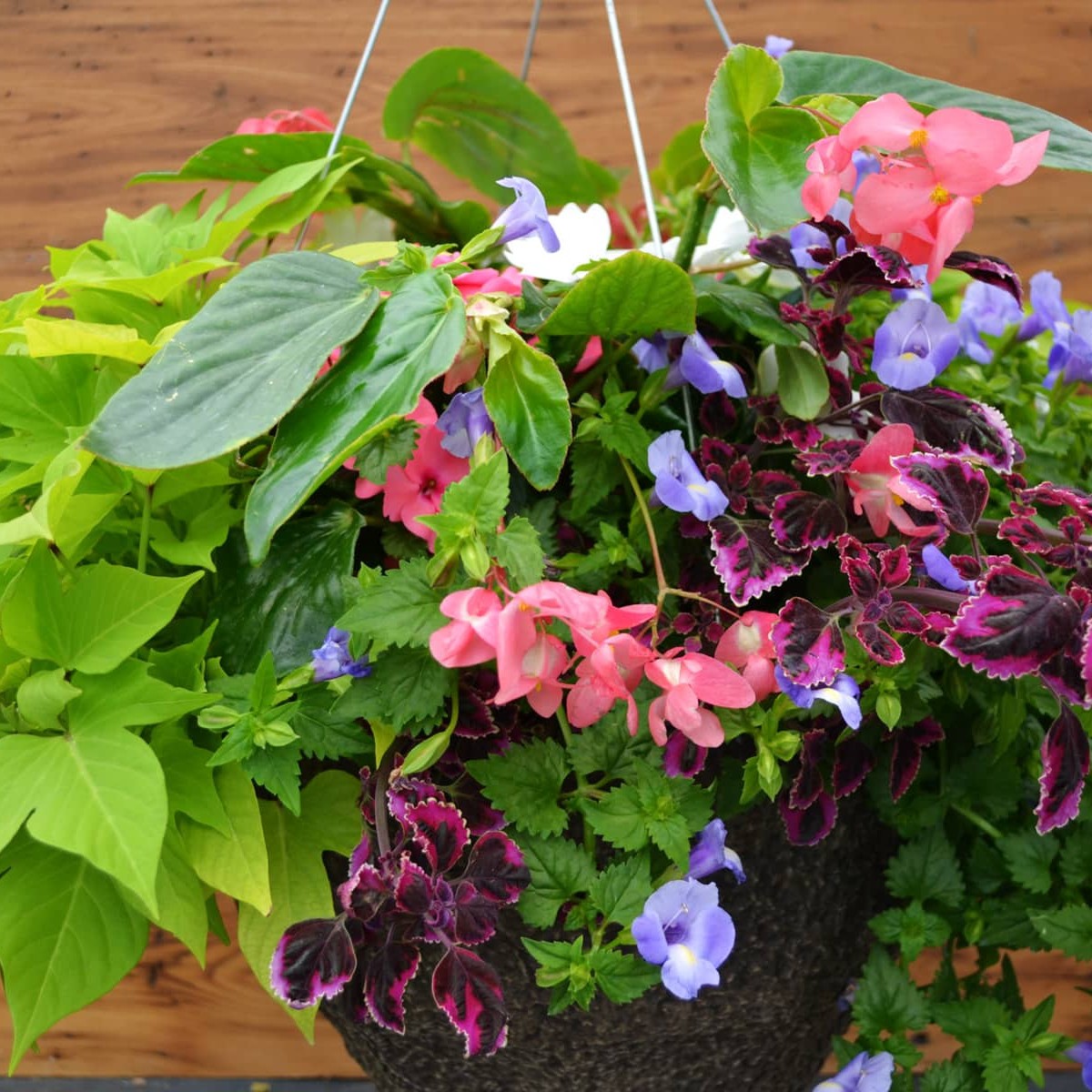 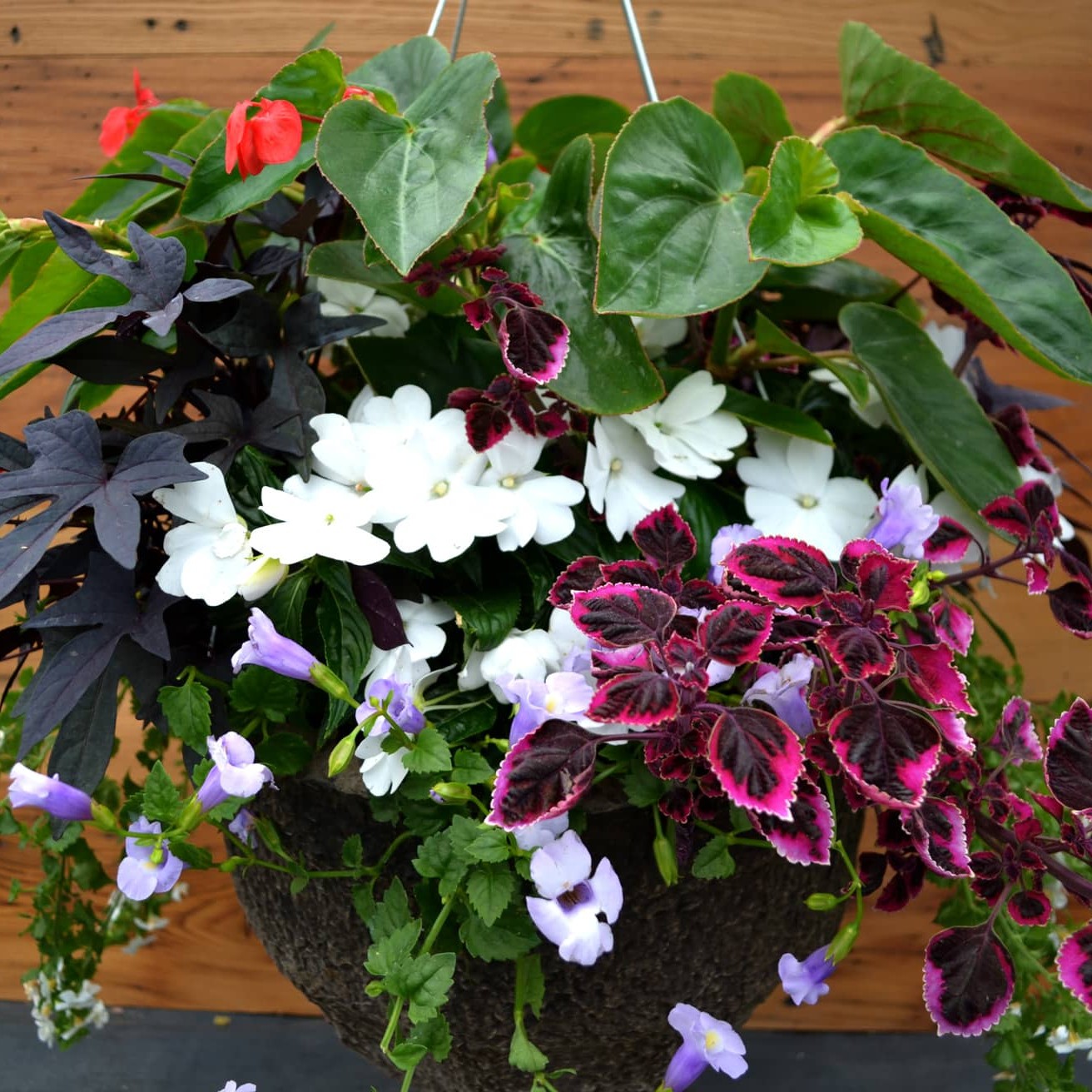                          Adventurine	         	              Blue Lagoon                           Riptide  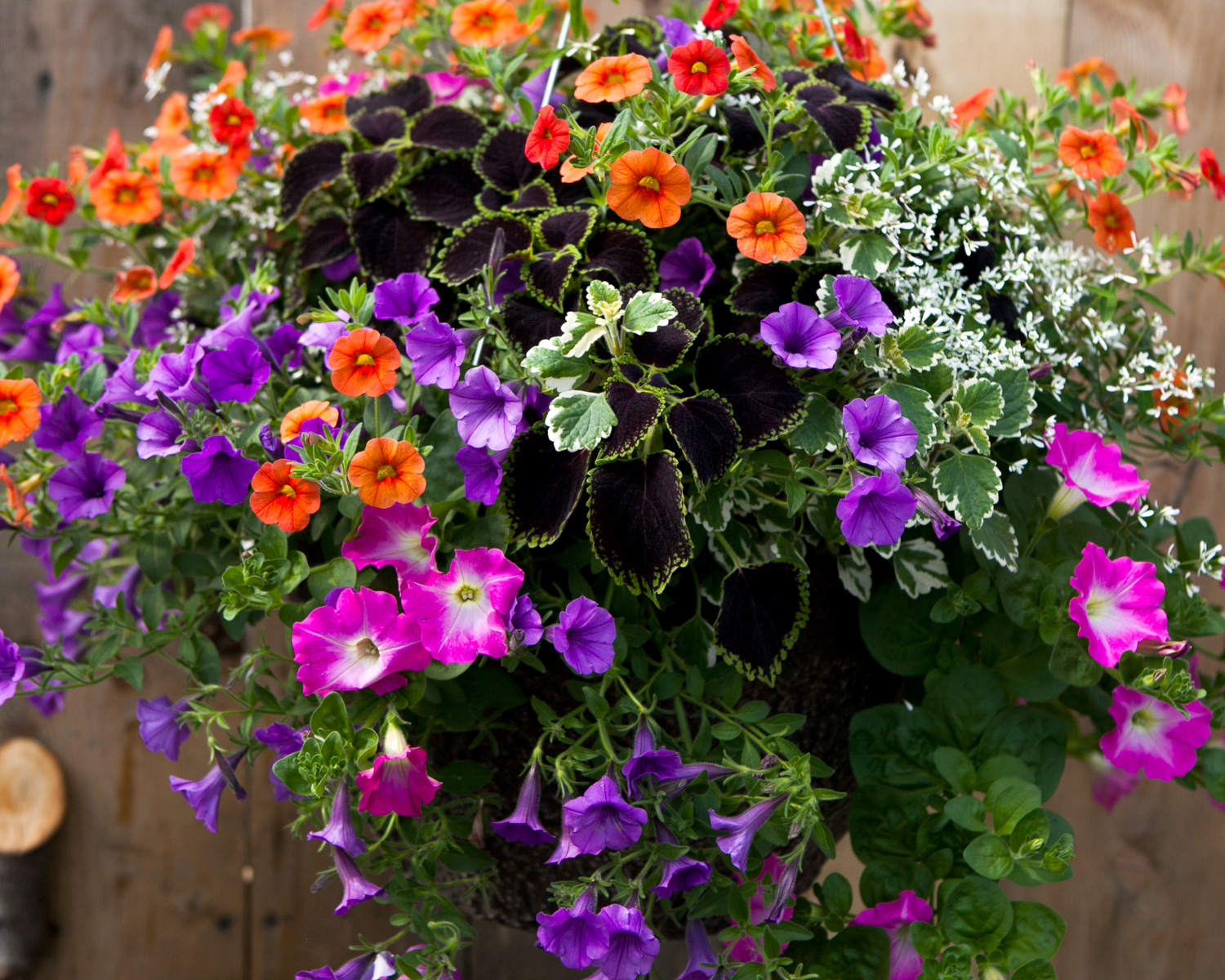 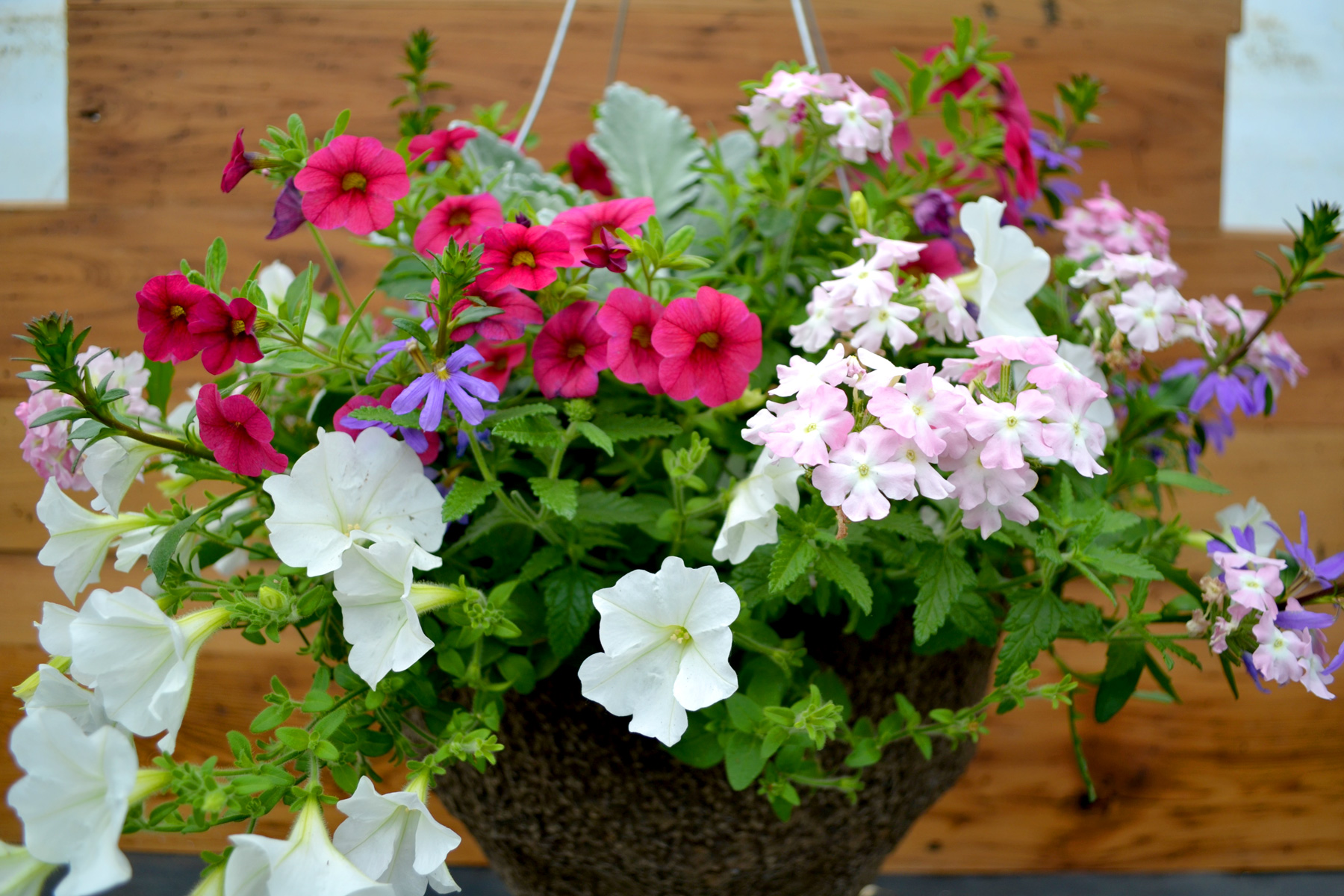 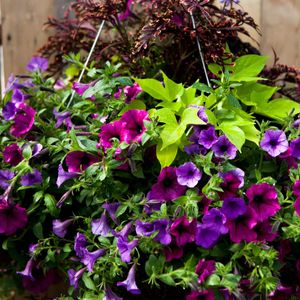 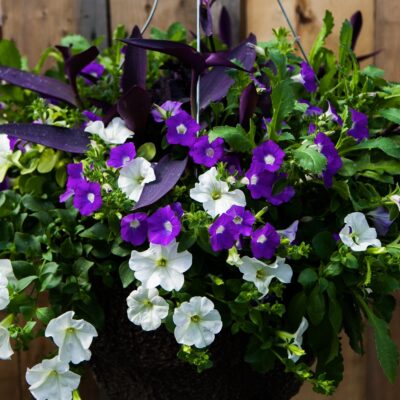     Spring Meadow	                    Sun Showers	              Trade Winds	              Twilight12” Baskets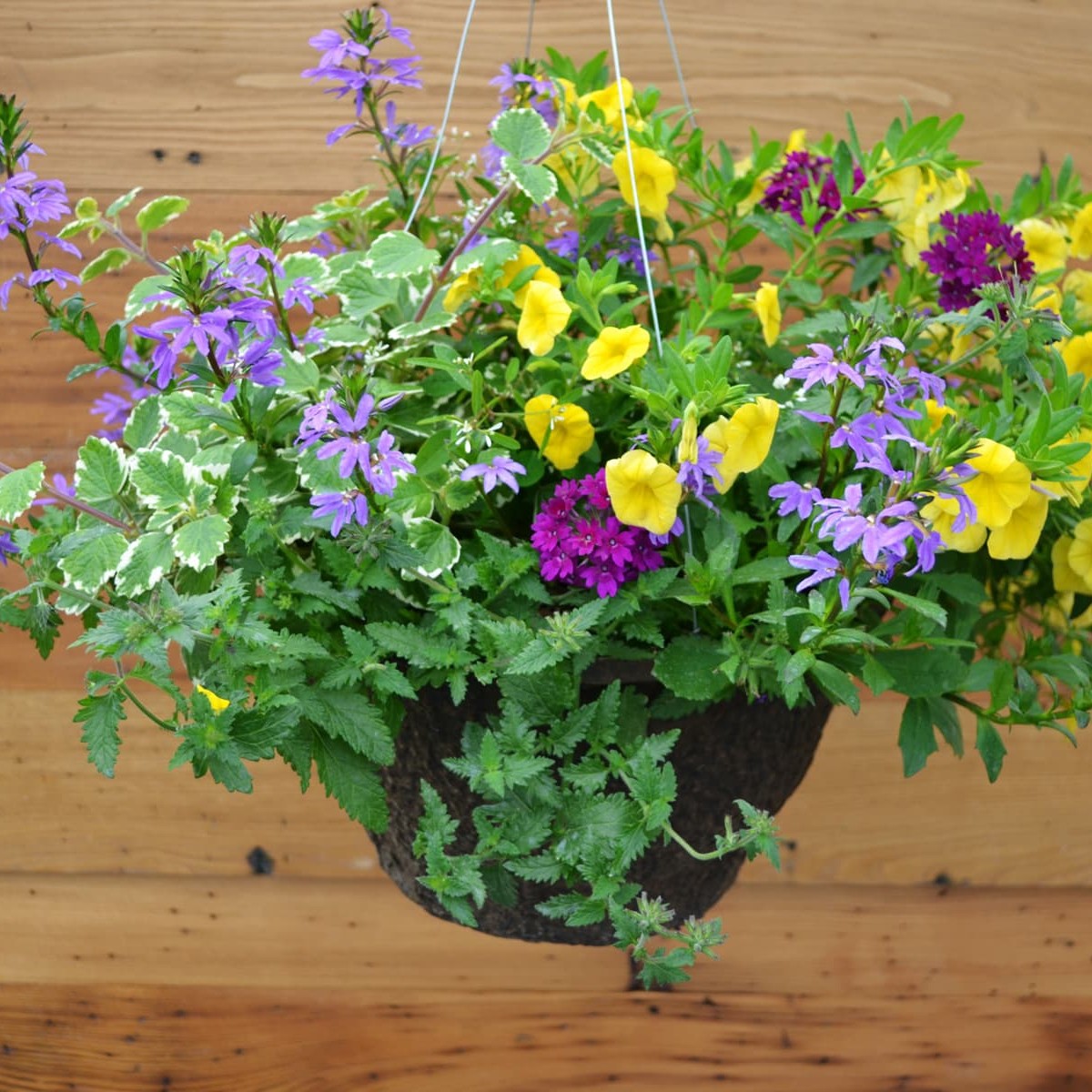 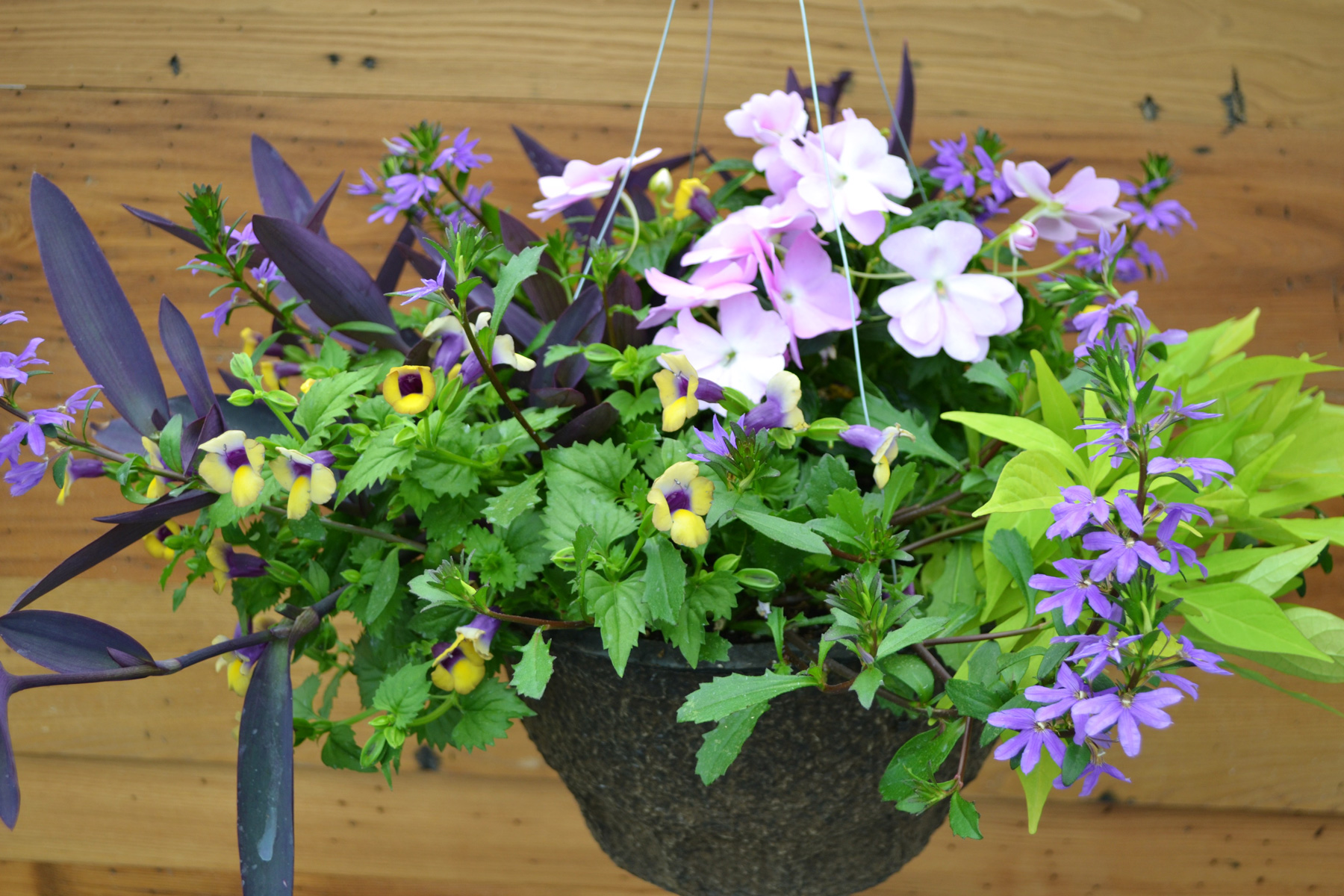 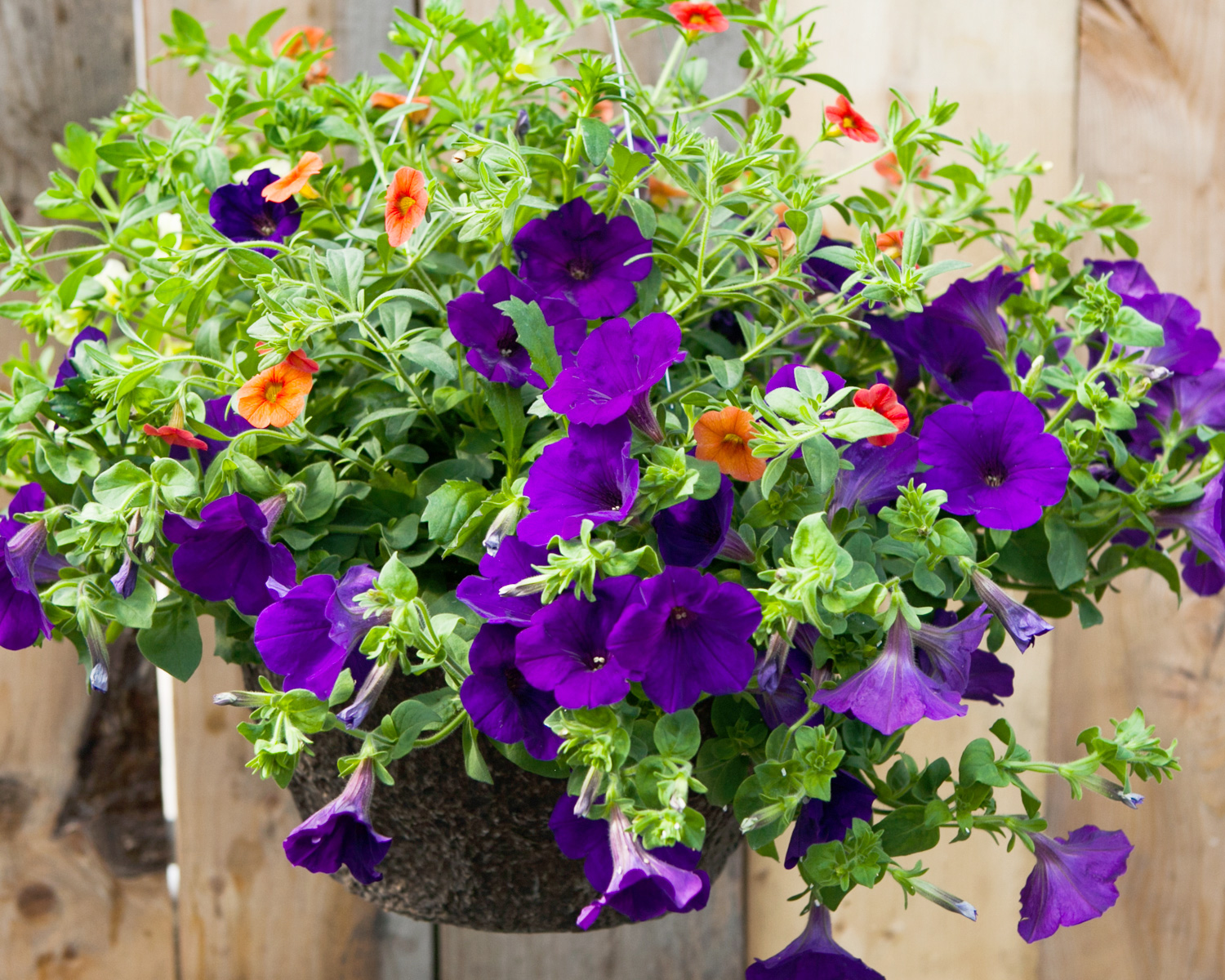 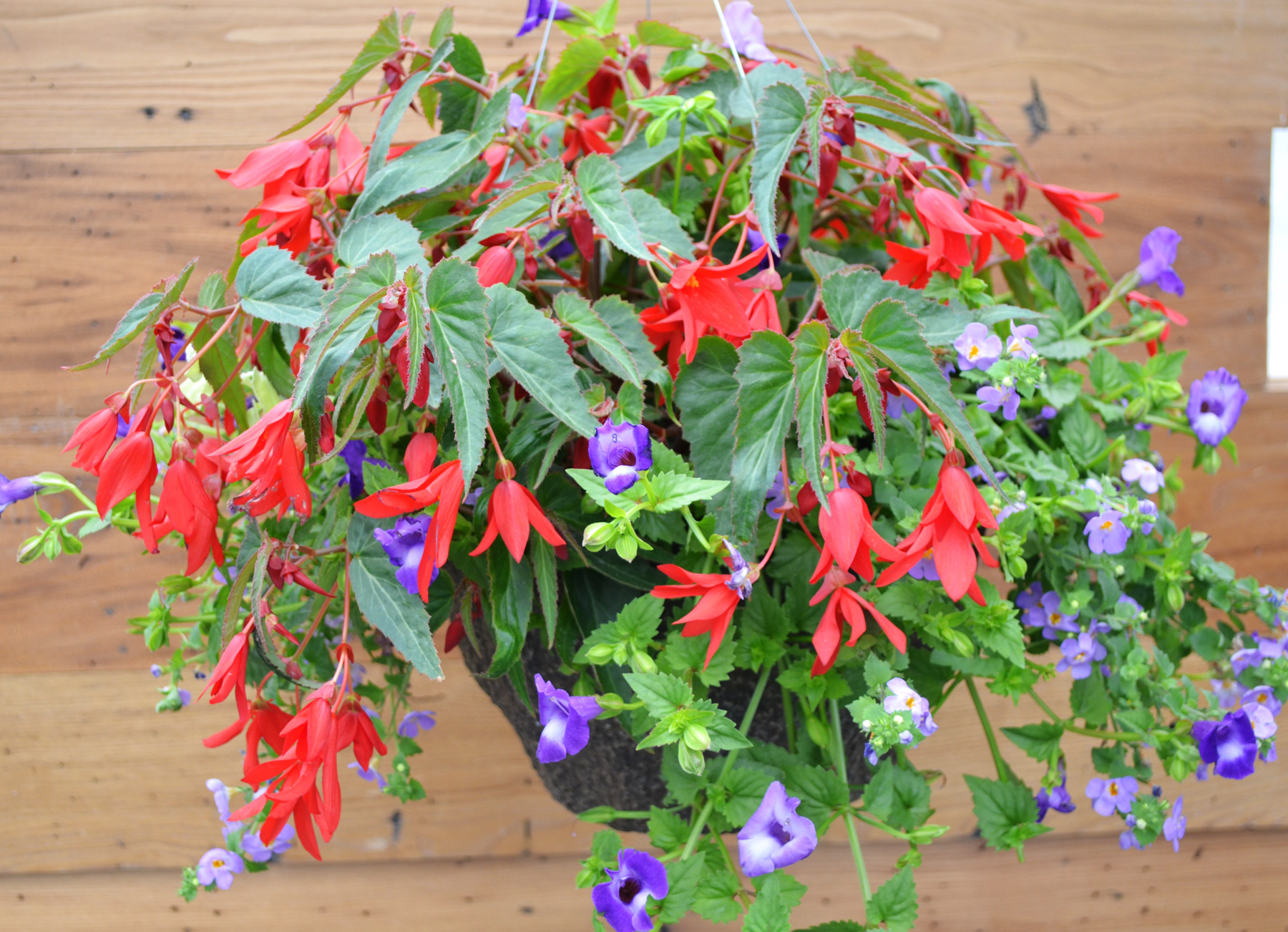  Appalachian Trails	            Bombay Hook		                  Denali   		            Petra	      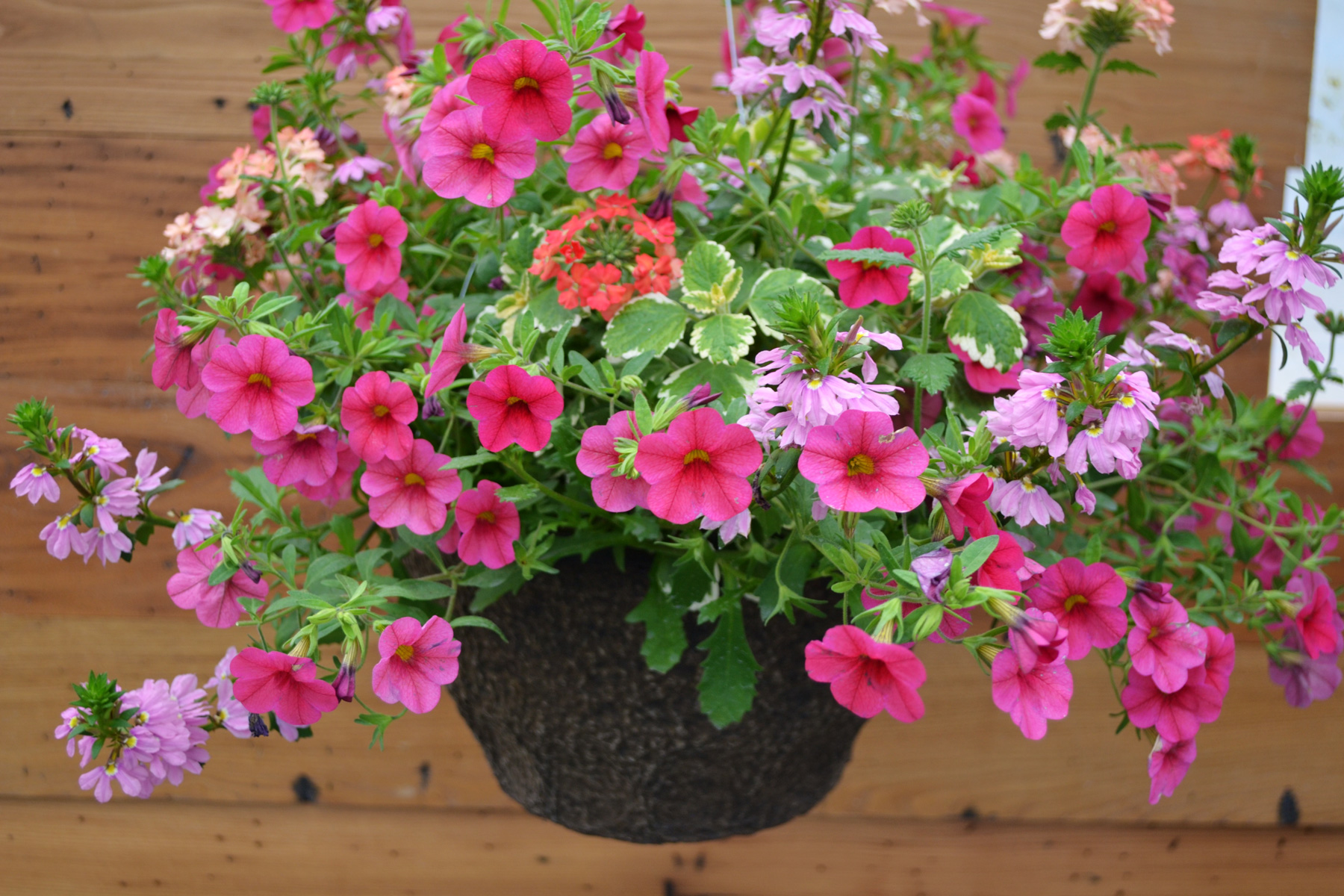 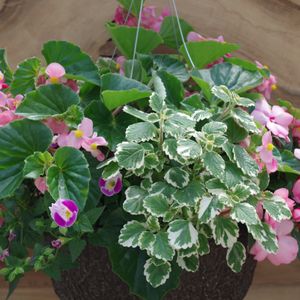                                                            Sedona		              Zion Pink				   \This Year’s Winning Bedding PlantsBeds & Borders offers many single plants. We have explored their list and chosen these to offer as potted single bedding/container plants. Pot size – 1 quart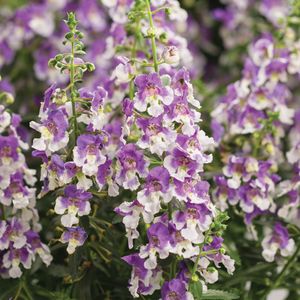 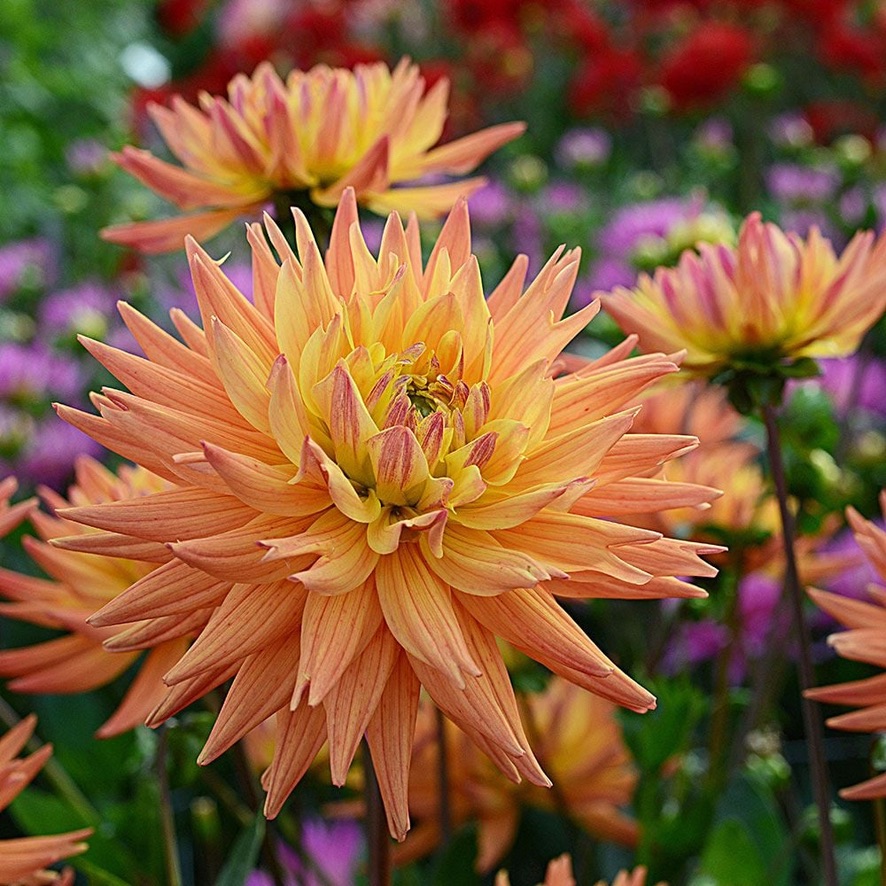 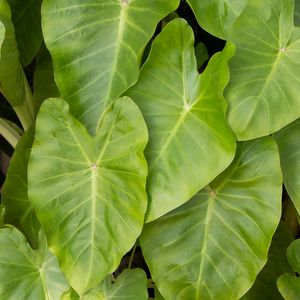 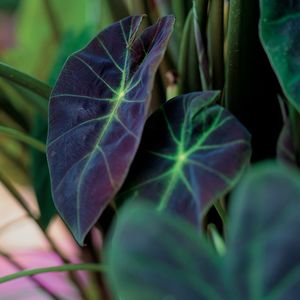 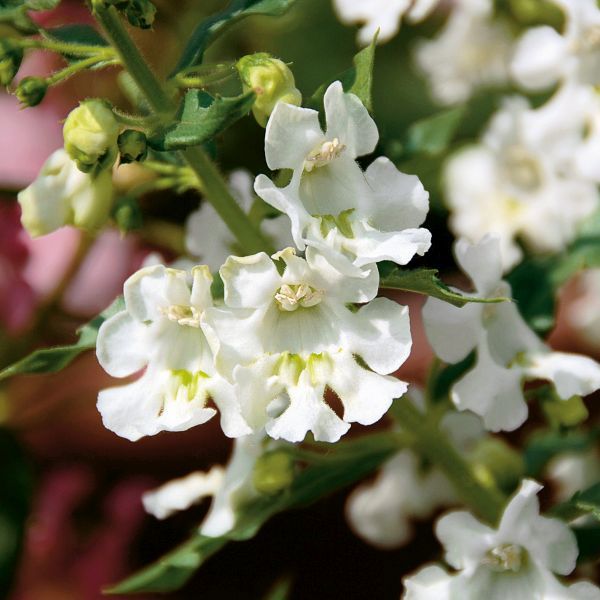 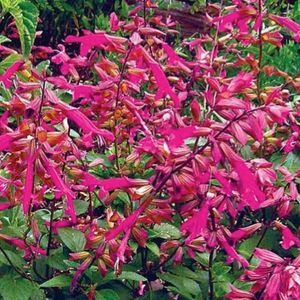 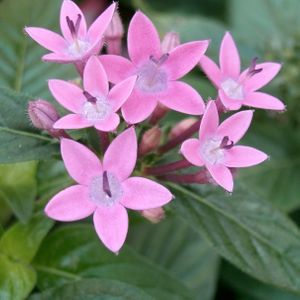 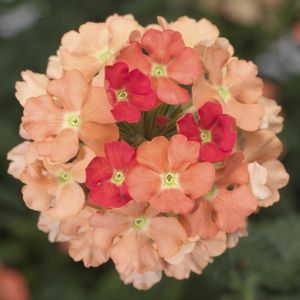 										Total $ _________Payment Details	The deadline for ordering is                       , 2024. But the sooner, the better!Delivery will be in early May and require you to come pick up your plants at a convenient location in Paoli.Check: Please make out checks to The Weeders and mail (with your order form) to Ellie Penniman, 600 Cathedral Rd., B-203, Philadelphia, PA 19128Venmo: On the app, find and pay @theweedersgardenclub. In the “What’s it for” section, please type your full name. Please add $3 to cover Venmo’s service charge. Mail your order form to Ellie Penniman.Credit Card: You can place your order online at www.theweeders.org. Note that prices are slightly higher online to cover the cost of credit card fees. There is no need to mail in an order form if you are ordering and paying online!Alabama SunsetSun/PS$68Made in the ShadeShade/PS$68KaleidoscopeSun$68ArgenteaSun$68CardoonSun$68Endless SummerShade/PS$68Lavender HazeShade$68Made Shady Shade$68Purple CloakSun$68Made ShadyShade$Alabama SunsetSunLimelightSunFern MoonShadeAdventurineSun$60Blue LagoonShadeRiptideShadeSpring MeadowSunSun ShowersSunTrade WindsSunTwilightSunNameLight Req.Price# potsTotal $Angelonia AngelFace WhiteSun$8Angelonia Wedgewood BlueSun$8Colocasia e. Maui GoldPS-ShadeColocasia e. IllustrisPS-ShadeDahlia Karma CoronaSun$8Salvia Wendy’s WishSun$8Verbena x LanaiSun$8